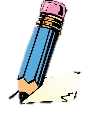 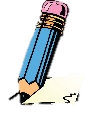 OverviewOverviewOverviewOverviewLiteracy - WritingLiteracy - WritingLiteracy - WritingKey VocabularyWritingLettersWordsSentencesPencilVowelsConsonantsPunctuationPhonicsWriting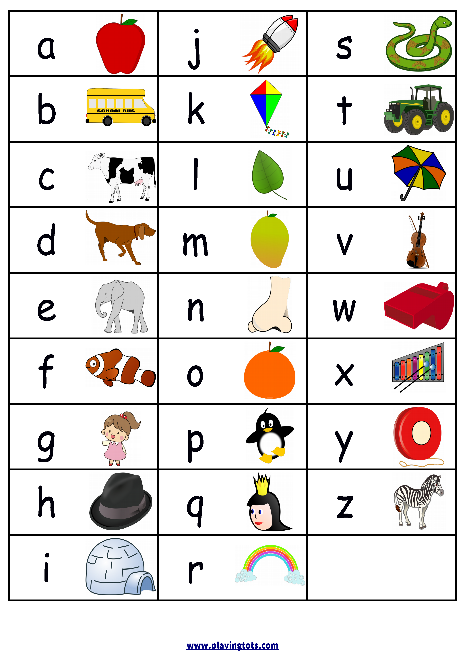 -When writing, we use letters and symbols to communicate our ideas to readers.Writing skills are built on strong speaking and reading skills. As these develop, children move from mark making to forming letters and words.In EYFS, early writing knowledge is based within the ‘Literacy’ , ‘Communication & Language’ and ‘Physical Development’ learning areas.Writing-When writing, we use letters and symbols to communicate our ideas to readers.Writing skills are built on strong speaking and reading skills. As these develop, children move from mark making to forming letters and words.In EYFS, early writing knowledge is based within the ‘Literacy’ , ‘Communication & Language’ and ‘Physical Development’ learning areas.Writing-When writing, we use letters and symbols to communicate our ideas to readers.Writing skills are built on strong speaking and reading skills. As these develop, children move from mark making to forming letters and words.In EYFS, early writing knowledge is based within the ‘Literacy’ , ‘Communication & Language’ and ‘Physical Development’ learning areas.Writing-When writing, we use letters and symbols to communicate our ideas to readers.Writing skills are built on strong speaking and reading skills. As these develop, children move from mark making to forming letters and words.In EYFS, early writing knowledge is based within the ‘Literacy’ , ‘Communication & Language’ and ‘Physical Development’ learning areas.Handwriting-Writing should be able to be read by others. Know that there are small letters: a c e i m n o r s u v w x and z. Some letters are taller (ascenders): b d h l and t. Some letters go below the line (descenders): g j p q y.Vocabulary Sub-Area: Speaking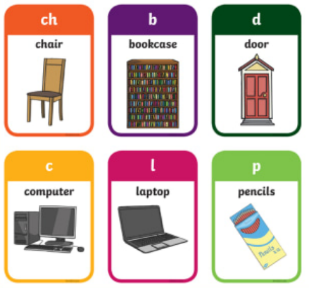 -Vocabulary means the words that we know. -We should try to learn as many different words as we can, so that we can read and write clearly. -We should be able to write some CVC (consonant, vowel, consonant) and CVCC words correctly.Names and Labels Sub-Area: Writing-We should be able to write our name, and some other familiar words (words that we know well) e.g. mum, dad, sibling’s name etc.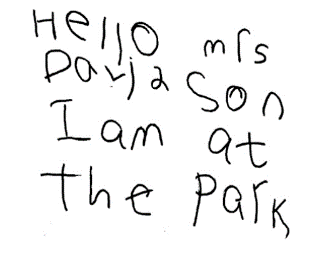 -We can also spell label familiar places, animals and objects with accuracy, e.g. shop, car, dog, duck, Simple Sentences-A sentence is a group of words put together to mean something. We should start to write sentences that have a real meaning, and can be read by others.Handwriting-Writing should be able to be read by others. Know that there are small letters: a c e i m n o r s u v w x and z. Some letters are taller (ascenders): b d h l and t. Some letters go below the line (descenders): g j p q y.Vocabulary Sub-Area: Speaking-Vocabulary means the words that we know. -We should try to learn as many different words as we can, so that we can read and write clearly. -We should be able to write some CVC (consonant, vowel, consonant) and CVCC words correctly.Names and Labels Sub-Area: Writing-We should be able to write our name, and some other familiar words (words that we know well) e.g. mum, dad, sibling’s name etc.-We can also spell label familiar places, animals and objects with accuracy, e.g. shop, car, dog, duck, Simple Sentences-A sentence is a group of words put together to mean something. We should start to write sentences that have a real meaning, and can be read by others.Handwriting-Writing should be able to be read by others. Know that there are small letters: a c e i m n o r s u v w x and z. Some letters are taller (ascenders): b d h l and t. Some letters go below the line (descenders): g j p q y.Vocabulary Sub-Area: Speaking-Vocabulary means the words that we know. -We should try to learn as many different words as we can, so that we can read and write clearly. -We should be able to write some CVC (consonant, vowel, consonant) and CVCC words correctly.Names and Labels Sub-Area: Writing-We should be able to write our name, and some other familiar words (words that we know well) e.g. mum, dad, sibling’s name etc.-We can also spell label familiar places, animals and objects with accuracy, e.g. shop, car, dog, duck, Simple Sentences-A sentence is a group of words put together to mean something. We should start to write sentences that have a real meaning, and can be read by others.Key VocabularyWritingLettersWordsSentencesPencilVowelsConsonantsPunctuationPhonicsWriting-When writing, we use letters and symbols to communicate our ideas to readers.Writing skills are built on strong speaking and reading skills. As these develop, children move from mark making to forming letters and words.In EYFS, early writing knowledge is based within the ‘Literacy’ , ‘Communication & Language’ and ‘Physical Development’ learning areas.Writing-When writing, we use letters and symbols to communicate our ideas to readers.Writing skills are built on strong speaking and reading skills. As these develop, children move from mark making to forming letters and words.In EYFS, early writing knowledge is based within the ‘Literacy’ , ‘Communication & Language’ and ‘Physical Development’ learning areas.Writing-When writing, we use letters and symbols to communicate our ideas to readers.Writing skills are built on strong speaking and reading skills. As these develop, children move from mark making to forming letters and words.In EYFS, early writing knowledge is based within the ‘Literacy’ , ‘Communication & Language’ and ‘Physical Development’ learning areas.Writing-When writing, we use letters and symbols to communicate our ideas to readers.Writing skills are built on strong speaking and reading skills. As these develop, children move from mark making to forming letters and words.In EYFS, early writing knowledge is based within the ‘Literacy’ , ‘Communication & Language’ and ‘Physical Development’ learning areas.Handwriting-Writing should be able to be read by others. Know that there are small letters: a c e i m n o r s u v w x and z. Some letters are taller (ascenders): b d h l and t. Some letters go below the line (descenders): g j p q y.Vocabulary Sub-Area: Speaking-Vocabulary means the words that we know. -We should try to learn as many different words as we can, so that we can read and write clearly. -We should be able to write some CVC (consonant, vowel, consonant) and CVCC words correctly.Names and Labels Sub-Area: Writing-We should be able to write our name, and some other familiar words (words that we know well) e.g. mum, dad, sibling’s name etc.-We can also spell label familiar places, animals and objects with accuracy, e.g. shop, car, dog, duck, Simple Sentences-A sentence is a group of words put together to mean something. We should start to write sentences that have a real meaning, and can be read by others.Handwriting-Writing should be able to be read by others. Know that there are small letters: a c e i m n o r s u v w x and z. Some letters are taller (ascenders): b d h l and t. Some letters go below the line (descenders): g j p q y.Vocabulary Sub-Area: Speaking-Vocabulary means the words that we know. -We should try to learn as many different words as we can, so that we can read and write clearly. -We should be able to write some CVC (consonant, vowel, consonant) and CVCC words correctly.Names and Labels Sub-Area: Writing-We should be able to write our name, and some other familiar words (words that we know well) e.g. mum, dad, sibling’s name etc.-We can also spell label familiar places, animals and objects with accuracy, e.g. shop, car, dog, duck, Simple Sentences-A sentence is a group of words put together to mean something. We should start to write sentences that have a real meaning, and can be read by others.Handwriting-Writing should be able to be read by others. Know that there are small letters: a c e i m n o r s u v w x and z. Some letters are taller (ascenders): b d h l and t. Some letters go below the line (descenders): g j p q y.Vocabulary Sub-Area: Speaking-Vocabulary means the words that we know. -We should try to learn as many different words as we can, so that we can read and write clearly. -We should be able to write some CVC (consonant, vowel, consonant) and CVCC words correctly.Names and Labels Sub-Area: Writing-We should be able to write our name, and some other familiar words (words that we know well) e.g. mum, dad, sibling’s name etc.-We can also spell label familiar places, animals and objects with accuracy, e.g. shop, car, dog, duck, Simple Sentences-A sentence is a group of words put together to mean something. We should start to write sentences that have a real meaning, and can be read by others.Key VocabularyWritingLettersWordsSentencesPencilVowelsConsonantsPunctuationPhonicsHandwriting-Writing should be able to be read by others. Know that there are small letters: a c e i m n o r s u v w x and z. Some letters are taller (ascenders): b d h l and t. Some letters go below the line (descenders): g j p q y.Vocabulary Sub-Area: Speaking-Vocabulary means the words that we know. -We should try to learn as many different words as we can, so that we can read and write clearly. -We should be able to write some CVC (consonant, vowel, consonant) and CVCC words correctly.Names and Labels Sub-Area: Writing-We should be able to write our name, and some other familiar words (words that we know well) e.g. mum, dad, sibling’s name etc.-We can also spell label familiar places, animals and objects with accuracy, e.g. shop, car, dog, duck, Simple Sentences-A sentence is a group of words put together to mean something. We should start to write sentences that have a real meaning, and can be read by others.Handwriting-Writing should be able to be read by others. Know that there are small letters: a c e i m n o r s u v w x and z. Some letters are taller (ascenders): b d h l and t. Some letters go below the line (descenders): g j p q y.Vocabulary Sub-Area: Speaking-Vocabulary means the words that we know. -We should try to learn as many different words as we can, so that we can read and write clearly. -We should be able to write some CVC (consonant, vowel, consonant) and CVCC words correctly.Names and Labels Sub-Area: Writing-We should be able to write our name, and some other familiar words (words that we know well) e.g. mum, dad, sibling’s name etc.-We can also spell label familiar places, animals and objects with accuracy, e.g. shop, car, dog, duck, Simple Sentences-A sentence is a group of words put together to mean something. We should start to write sentences that have a real meaning, and can be read by others.Handwriting-Writing should be able to be read by others. Know that there are small letters: a c e i m n o r s u v w x and z. Some letters are taller (ascenders): b d h l and t. Some letters go below the line (descenders): g j p q y.Vocabulary Sub-Area: Speaking-Vocabulary means the words that we know. -We should try to learn as many different words as we can, so that we can read and write clearly. -We should be able to write some CVC (consonant, vowel, consonant) and CVCC words correctly.Names and Labels Sub-Area: Writing-We should be able to write our name, and some other familiar words (words that we know well) e.g. mum, dad, sibling’s name etc.-We can also spell label familiar places, animals and objects with accuracy, e.g. shop, car, dog, duck, Simple Sentences-A sentence is a group of words put together to mean something. We should start to write sentences that have a real meaning, and can be read by others.Key VocabularyWritingLettersWordsSentencesPencilVowelsConsonantsPunctuationPhonicsLiteracy - PhonicsLiteracy - PhonicsLiteracy - PhonicsLiteracy - PhonicsHandwriting-Writing should be able to be read by others. Know that there are small letters: a c e i m n o r s u v w x and z. Some letters are taller (ascenders): b d h l and t. Some letters go below the line (descenders): g j p q y.Vocabulary Sub-Area: Speaking-Vocabulary means the words that we know. -We should try to learn as many different words as we can, so that we can read and write clearly. -We should be able to write some CVC (consonant, vowel, consonant) and CVCC words correctly.Names and Labels Sub-Area: Writing-We should be able to write our name, and some other familiar words (words that we know well) e.g. mum, dad, sibling’s name etc.-We can also spell label familiar places, animals and objects with accuracy, e.g. shop, car, dog, duck, Simple Sentences-A sentence is a group of words put together to mean something. We should start to write sentences that have a real meaning, and can be read by others.Handwriting-Writing should be able to be read by others. Know that there are small letters: a c e i m n o r s u v w x and z. Some letters are taller (ascenders): b d h l and t. Some letters go below the line (descenders): g j p q y.Vocabulary Sub-Area: Speaking-Vocabulary means the words that we know. -We should try to learn as many different words as we can, so that we can read and write clearly. -We should be able to write some CVC (consonant, vowel, consonant) and CVCC words correctly.Names and Labels Sub-Area: Writing-We should be able to write our name, and some other familiar words (words that we know well) e.g. mum, dad, sibling’s name etc.-We can also spell label familiar places, animals and objects with accuracy, e.g. shop, car, dog, duck, Simple Sentences-A sentence is a group of words put together to mean something. We should start to write sentences that have a real meaning, and can be read by others.Handwriting-Writing should be able to be read by others. Know that there are small letters: a c e i m n o r s u v w x and z. Some letters are taller (ascenders): b d h l and t. Some letters go below the line (descenders): g j p q y.Vocabulary Sub-Area: Speaking-Vocabulary means the words that we know. -We should try to learn as many different words as we can, so that we can read and write clearly. -We should be able to write some CVC (consonant, vowel, consonant) and CVCC words correctly.Names and Labels Sub-Area: Writing-We should be able to write our name, and some other familiar words (words that we know well) e.g. mum, dad, sibling’s name etc.-We can also spell label familiar places, animals and objects with accuracy, e.g. shop, car, dog, duck, Simple Sentences-A sentence is a group of words put together to mean something. We should start to write sentences that have a real meaning, and can be read by others.Key VocabularyWritingLettersWordsSentencesPencilVowelsConsonantsPunctuationPhonics-Phonics is a way of learning to read, by understanding the sounds that letters make.In EYFS, children should use their phonic knowledge in order to write words to match their spoken sounds. They can also spell some common tricky words, that do not follow phonic patterns.-Phonics is a way of learning to read, by understanding the sounds that letters make.In EYFS, children should use their phonic knowledge in order to write words to match their spoken sounds. They can also spell some common tricky words, that do not follow phonic patterns.-Phonics is a way of learning to read, by understanding the sounds that letters make.In EYFS, children should use their phonic knowledge in order to write words to match their spoken sounds. They can also spell some common tricky words, that do not follow phonic patterns.-Phonics is a way of learning to read, by understanding the sounds that letters make.In EYFS, children should use their phonic knowledge in order to write words to match their spoken sounds. They can also spell some common tricky words, that do not follow phonic patterns.Handwriting-Writing should be able to be read by others. Know that there are small letters: a c e i m n o r s u v w x and z. Some letters are taller (ascenders): b d h l and t. Some letters go below the line (descenders): g j p q y.Vocabulary Sub-Area: Speaking-Vocabulary means the words that we know. -We should try to learn as many different words as we can, so that we can read and write clearly. -We should be able to write some CVC (consonant, vowel, consonant) and CVCC words correctly.Names and Labels Sub-Area: Writing-We should be able to write our name, and some other familiar words (words that we know well) e.g. mum, dad, sibling’s name etc.-We can also spell label familiar places, animals and objects with accuracy, e.g. shop, car, dog, duck, Simple Sentences-A sentence is a group of words put together to mean something. We should start to write sentences that have a real meaning, and can be read by others.Handwriting-Writing should be able to be read by others. Know that there are small letters: a c e i m n o r s u v w x and z. Some letters are taller (ascenders): b d h l and t. Some letters go below the line (descenders): g j p q y.Vocabulary Sub-Area: Speaking-Vocabulary means the words that we know. -We should try to learn as many different words as we can, so that we can read and write clearly. -We should be able to write some CVC (consonant, vowel, consonant) and CVCC words correctly.Names and Labels Sub-Area: Writing-We should be able to write our name, and some other familiar words (words that we know well) e.g. mum, dad, sibling’s name etc.-We can also spell label familiar places, animals and objects with accuracy, e.g. shop, car, dog, duck, Simple Sentences-A sentence is a group of words put together to mean something. We should start to write sentences that have a real meaning, and can be read by others.Handwriting-Writing should be able to be read by others. Know that there are small letters: a c e i m n o r s u v w x and z. Some letters are taller (ascenders): b d h l and t. Some letters go below the line (descenders): g j p q y.Vocabulary Sub-Area: Speaking-Vocabulary means the words that we know. -We should try to learn as many different words as we can, so that we can read and write clearly. -We should be able to write some CVC (consonant, vowel, consonant) and CVCC words correctly.Names and Labels Sub-Area: Writing-We should be able to write our name, and some other familiar words (words that we know well) e.g. mum, dad, sibling’s name etc.-We can also spell label familiar places, animals and objects with accuracy, e.g. shop, car, dog, duck, Simple Sentences-A sentence is a group of words put together to mean something. We should start to write sentences that have a real meaning, and can be read by others.Key VocabularyWritingLettersWordsSentencesPencilVowelsConsonantsPunctuationPhonics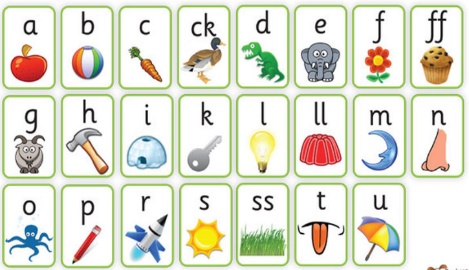 Phase 2Sub-Area: Reading-In Phase 2, we learn the letter names. We also learn the sounds of the Phase 2 letters (on the left).-We blend the sounds together, e.g. ‘D-O-G – Dog.’Tricky words: the, to, I, no, go, intoHigh frequency words: a, an, as, at, if, in, is, it, of, off, on, can, dad, had, back, and, get, big, him, his, not, got, up, mum, but.-In Phase 2, we learn the letter names. We also learn the sounds of the Phase 2 letters (on the left).-We blend the sounds together, e.g. ‘D-O-G – Dog.’Tricky words: the, to, I, no, go, intoHigh frequency words: a, an, as, at, if, in, is, it, of, off, on, can, dad, had, back, and, get, big, him, his, not, got, up, mum, but.Phase 2Sub-Area: Reading-In Phase 2, we learn the letter names. We also learn the sounds of the Phase 2 letters (on the left).-We blend the sounds together, e.g. ‘D-O-G – Dog.’Tricky words: the, to, I, no, go, intoHigh frequency words: a, an, as, at, if, in, is, it, of, off, on, can, dad, had, back, and, get, big, him, his, not, got, up, mum, but.-In Phase 2, we learn the letter names. We also learn the sounds of the Phase 2 letters (on the left).-We blend the sounds together, e.g. ‘D-O-G – Dog.’Tricky words: the, to, I, no, go, intoHigh frequency words: a, an, as, at, if, in, is, it, of, off, on, can, dad, had, back, and, get, big, him, his, not, got, up, mum, but.Physical Development – Pencil Grip StagesPhysical Development – Pencil Grip StagesPhysical Development – Pencil Grip StagesPhysical Development – Pencil Grip StagesPhase 2Sub-Area: Reading-In Phase 2, we learn the letter names. We also learn the sounds of the Phase 2 letters (on the left).-We blend the sounds together, e.g. ‘D-O-G – Dog.’Tricky words: the, to, I, no, go, intoHigh frequency words: a, an, as, at, if, in, is, it, of, off, on, can, dad, had, back, and, get, big, him, his, not, got, up, mum, but.-In Phase 2, we learn the letter names. We also learn the sounds of the Phase 2 letters (on the left).-We blend the sounds together, e.g. ‘D-O-G – Dog.’Tricky words: the, to, I, no, go, intoHigh frequency words: a, an, as, at, if, in, is, it, of, off, on, can, dad, had, back, and, get, big, him, his, not, got, up, mum, but.Physical Development – Pencil Grip StagesPhysical Development – Pencil Grip StagesPhysical Development – Pencil Grip StagesPhysical Development – Pencil Grip StagesPhase 2Sub-Area: Reading-In Phase 2, we learn the letter names. We also learn the sounds of the Phase 2 letters (on the left).-We blend the sounds together, e.g. ‘D-O-G – Dog.’Tricky words: the, to, I, no, go, intoHigh frequency words: a, an, as, at, if, in, is, it, of, off, on, can, dad, had, back, and, get, big, him, his, not, got, up, mum, but.-In Phase 2, we learn the letter names. We also learn the sounds of the Phase 2 letters (on the left).-We blend the sounds together, e.g. ‘D-O-G – Dog.’Tricky words: the, to, I, no, go, intoHigh frequency words: a, an, as, at, if, in, is, it, of, off, on, can, dad, had, back, and, get, big, him, his, not, got, up, mum, but.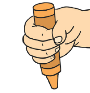 Fisted Grasp: 1-2 years old-Pencil held in palm. All fingers and thumb used.-Movement is from the shoulder-Large scribbles are made on the page.-Pencil held in palm. All fingers and thumb used.-Movement is from the shoulder-Large scribbles are made on the page.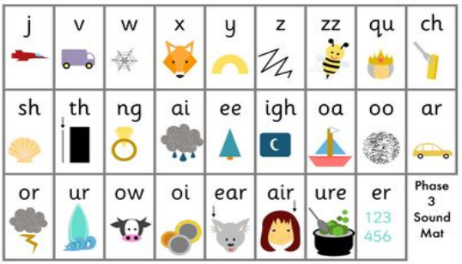 Phase 3Sub-Area: Reading-We should reach the end of Phase 3 by the end of the Reception year. Phase 3 has many more digraphs (two letters making one sound.Tricky words: he, she, we, me, be, was, my, you, they, her, all, are High frequency words: will, that, this, then, them, with, see, for, now, down, look, too.-We should reach the end of Phase 3 by the end of the Reception year. Phase 3 has many more digraphs (two letters making one sound.Tricky words: he, she, we, me, be, was, my, you, they, her, all, are High frequency words: will, that, this, then, them, with, see, for, now, down, look, too.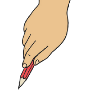 Digital Pronate Grasp2-3 years old-All fingers hold pencil. Wrist is turned down. -Movement is from the elbow.-Horizontal, vertical and circular lines are now added.-All fingers hold pencil. Wrist is turned down. -Movement is from the elbow.-Horizontal, vertical and circular lines are now added.Phase 3Sub-Area: Reading-We should reach the end of Phase 3 by the end of the Reception year. Phase 3 has many more digraphs (two letters making one sound.Tricky words: he, she, we, me, be, was, my, you, they, her, all, are High frequency words: will, that, this, then, them, with, see, for, now, down, look, too.-We should reach the end of Phase 3 by the end of the Reception year. Phase 3 has many more digraphs (two letters making one sound.Tricky words: he, she, we, me, be, was, my, you, they, her, all, are High frequency words: will, that, this, then, them, with, see, for, now, down, look, too.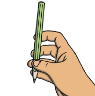 Four Finger Grasp3-4 years old-Pencil held between the end of four fingers and thumb.-Movement is from the wrist.-Zigzag/crossed lines and simple shapes can be drawn.-Pencil held between the end of four fingers and thumb.-Movement is from the wrist.-Zigzag/crossed lines and simple shapes can be drawn.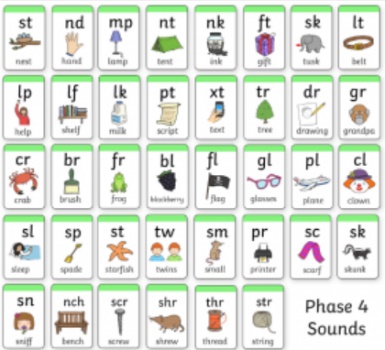 Phase 4Sub-Area: Reading-Some children will be able to reach Phase 4 in Reception. There are no new sounds, just ‘adjacent consonants’ (2 consonants together making 1 sound).Tricky words: said, so, have, like, some, come, were, there, little, one, do, when, out, whatHigh frequency words: went, it’s, from, children, just, help.-Some children will be able to reach Phase 4 in Reception. There are no new sounds, just ‘adjacent consonants’ (2 consonants together making 1 sound).Tricky words: said, so, have, like, some, come, were, there, little, one, do, when, out, whatHigh frequency words: went, it’s, from, children, just, help.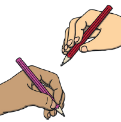 Static Tripod Grasp4-6 years old-Pencil held between the index, middle fingers & thumb.-Fourth finger sometimes involved.-Movement is normally still from the wrist.-Shapes such as triangles and squares can be drawn.-Pencil held between the index, middle fingers & thumb.-Fourth finger sometimes involved.-Movement is normally still from the wrist.-Shapes such as triangles and squares can be drawn.Phase 4Sub-Area: Reading-Some children will be able to reach Phase 4 in Reception. There are no new sounds, just ‘adjacent consonants’ (2 consonants together making 1 sound).Tricky words: said, so, have, like, some, come, were, there, little, one, do, when, out, whatHigh frequency words: went, it’s, from, children, just, help.-Some children will be able to reach Phase 4 in Reception. There are no new sounds, just ‘adjacent consonants’ (2 consonants together making 1 sound).Tricky words: said, so, have, like, some, come, were, there, little, one, do, when, out, whatHigh frequency words: went, it’s, from, children, just, help.Static Tripod Grasp4-6 years old-Pencil held between the index, middle fingers & thumb.-Fourth finger sometimes involved.-Movement is normally still from the wrist.-Shapes such as triangles and squares can be drawn.-Pencil held between the index, middle fingers & thumb.-Fourth finger sometimes involved.-Movement is normally still from the wrist.-Shapes such as triangles and squares can be drawn.Phase 4Sub-Area: Reading-Some children will be able to reach Phase 4 in Reception. There are no new sounds, just ‘adjacent consonants’ (2 consonants together making 1 sound).Tricky words: said, so, have, like, some, come, were, there, little, one, do, when, out, whatHigh frequency words: went, it’s, from, children, just, help.-Some children will be able to reach Phase 4 in Reception. There are no new sounds, just ‘adjacent consonants’ (2 consonants together making 1 sound).Tricky words: said, so, have, like, some, come, were, there, little, one, do, when, out, whatHigh frequency words: went, it’s, from, children, just, help.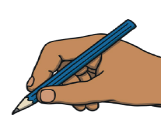 Dynamic Tripod Grasp6-7 years old-Pencil stable between index, middle fingers & thumb.-Movement is from the fingertips.-This allows for more flexibility and accuracy.-Pencil stable between index, middle fingers & thumb.-Movement is from the fingertips.-This allows for more flexibility and accuracy.At the end of the Reception year, children use some of these words to write simple sentences.At the end of the Reception year, children use some of these words to write simple sentences.At the end of the Reception year, children use some of these words to write simple sentences.At the end of the Reception year, children use some of these words to write simple sentences.Dynamic Tripod Grasp6-7 years old-Pencil stable between index, middle fingers & thumb.-Movement is from the fingertips.-This allows for more flexibility and accuracy.-Pencil stable between index, middle fingers & thumb.-Movement is from the fingertips.-This allows for more flexibility and accuracy.